О внесении изменений в постановление Администрации города Когалыма от 10.06.2015 №1750В соответствии со статьями 169, 184 Бюджетного кодекса Российской Федерации, решением Думы города Когалыма от 11.12.2007 №197-ГД «Об утверждении Положения об отдельных вопросах организации и осуществления бюджетного процесса в городе Когалыме»:1. В постановление Администрации города Когалыма от 10.06.2015 №1750 «Об утверждении порядка составления проекта бюджета города Когалыма на очередной финансовый год и плановый период» (далее – Порядок) внести следующие изменения:1.1. В приложении к Порядку:1.1.1. пункт изложить в следующей редакции: «21. Проведение обзоров расходов бюджета города Когалыма осуществляется в порядке, установленном постановлением Администрации города Когалыма от 28.11.2019 №2618 «Об утверждении порядка проведения обзоров расходов бюджета города Когалыма, Положения о комиссии по вопросам повышения эффективности расходов бюджета города Когалыма и ее состава»;1.1.2. пункты 22, 23 и 25 исключить;1.1.3. пункты 24, 26-40 считать пунктами 22-37 соответственно.2. Комитету финансов Администрации города Когалыма (М.Г. Рыбачок) направить в юридическое управление Администрации города Когалыма текст постановления, его реквизиты, сведения об источнике официального опубликования в порядке и сроки, предусмотренные распоряжением Администрации города Когалыма от 19.06.2013 №149-р «О мерах по формированию регистра муниципальных нормативных правовых актов Ханты-Мансийского автономного округа – Югры», для дальнейшего направления в Управление государственной регистрации нормативных правовых актов Аппарата Губернатора Ханты-Мансийского автономного округа – Югры.3. Опубликовать настоящее постановление в газете «Когалымский вестник» и разместить его на официальном сайте Администрации города Когалыма в информационно - телекоммуникационной сети «Интернет» (www. admkogalym.ru).4.  Контроль за выполнением постановления возложить на заместителя главы города Когалыма Т.И.Черных.Должностные лица Администрации города Когалыма и муниципальных казенных учреждений города Когалыма, ответственные за направление межведомственных запросов о предоставлении документов и информации, получение документов и информации по результатам рассмотрения соответствующих запросов, а также за предоставление ответов на межведомственные запросы о предоставлении документов и информации, необходимых для предоставления государственных и муниципальных услуг с использованием системы исполнения регламентов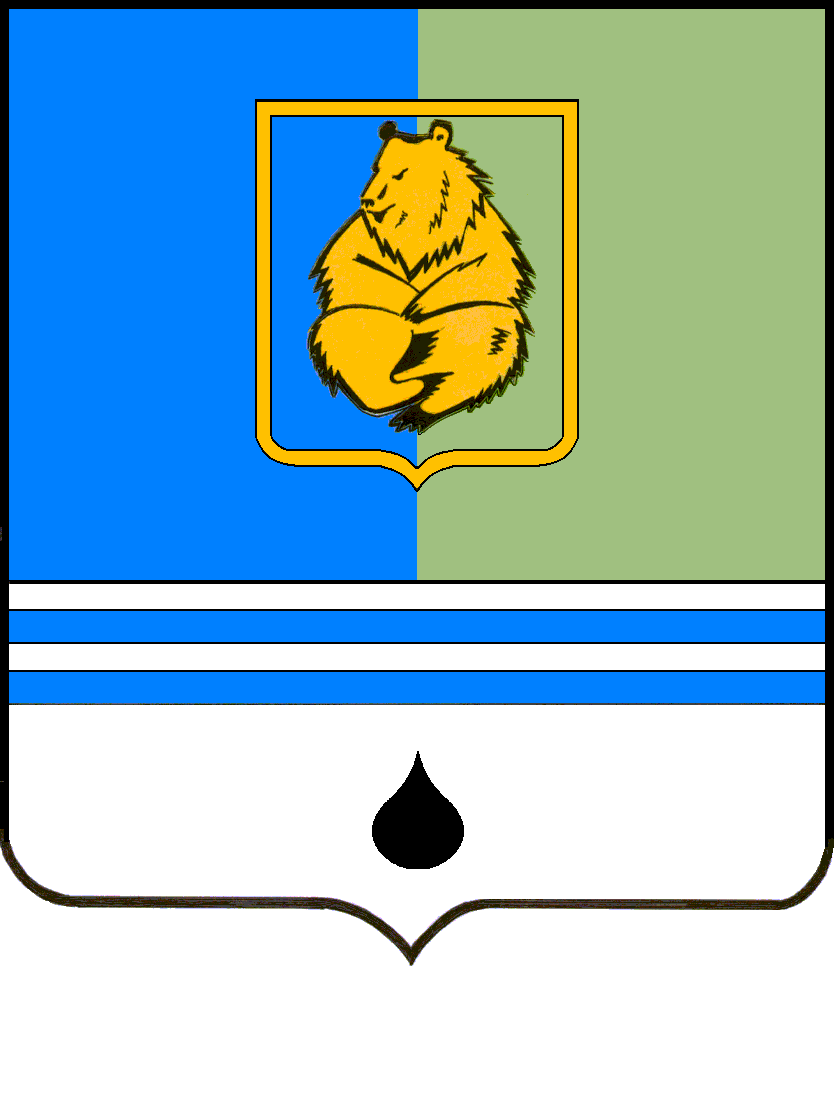 ПОСТАНОВЛЕНИЕАДМИНИСТРАЦИИ ГОРОДА КОГАЛЫМАХанты-Мансийского автономного округа - ЮгрыПОСТАНОВЛЕНИЕАДМИНИСТРАЦИИ ГОРОДА КОГАЛЫМАХанты-Мансийского автономного округа - ЮгрыПОСТАНОВЛЕНИЕАДМИНИСТРАЦИИ ГОРОДА КОГАЛЫМАХанты-Мансийского автономного округа - ЮгрыПОСТАНОВЛЕНИЕАДМИНИСТРАЦИИ ГОРОДА КОГАЛЫМАХанты-Мансийского автономного округа - Югрыот [Дата документа]от [Дата документа]№ [Номер документа]№ [Номер документа]ДОКУМЕНТ ПОДПИСАН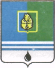 ЭЛЕКТРОННОЙ ПОДПИСЬЮСертификат  [Номер сертификата 1]Владелец [Владелец сертификата 1]Действителен с [ДатаС 1] по [ДатаПо 1]Приложение к постановлению Администрациигорода КогалымаПриложение к постановлению Администрациигорода Когалымаот [Дата документа] № [Номер документа]№п/пФ.И.О.ДолжностьКомитет по управлению муниципальным имуществомАдминистрации города КогалымаКомитет по управлению муниципальным имуществомАдминистрации города КогалымаКомитет по управлению муниципальным имуществомАдминистрации города КогалымаМорозов Денис Александрович Начальник отдела земельных ресурсов комитета по управлению муниципальным имуществом Администрации города КогалымаБайтимиров Ильшат Адевартович Специалист-эксперт отдела земельных ресурсов комитета по управлению муниципальным имуществом Администрации города КогалымаХихлова Наталья Владимировна Начальник отдела договорных отношений комитета по управлению муниципальным имуществом Администрации города КогалымаМыльникова Алена Михайловна Специалист-эксперт отдела договорных отношений комитета по управлению муниципальным имуществом Администрации города Когалыма Васильева Мария Сергеевна Главный специалист отдела договорных отношений комитета по управлению муниципальным имуществом Администрации города КогалымаРыбкина Анастасия Александровна  Главный специалист отдела договорных отношений комитета по управлению муниципальным имуществом Администрации города Когалыма Парахня Ирина Валерьевна  Главный специалист отдела реестра муниципальной собственности комитета по управлению муниципальным имуществом Администрации города КогалымаФедотова Ирина Сергеевна  Главный специалист отдела реестра муниципальной собственности комитета по управлению муниципальным имуществом Администрации города Когалыма СорокаЕкатерина Валерьевна  Ведущий специалист отдела договорных отношений комитета по управлению муниципальным имуществом Администрации города КогалымУправление образования Администрации города КогалымаУправление образования Администрации города КогалымаУправление образования Администрации города КогалымаБарыкина Светлана АлександровнаСпециалист-эксперт отдела по общему и дополнительному образованию управления образования Администрации города КогалымаСавицкаяЮлия ОлеговнаСпециалист-эксперт отдела обеспечения безопасности жизнедеятельности управления образования Администрации города КогалымаМайорова Анжелика АнатольевнаГлавный специалист отдела дошкольного образования управления образования Администрации города КогалымаЯмалтдинова Светлана МасгутовнаСтарший инспектор отдела дошкольного образования управления образования Администрации города КогалымаУправление инвестиционной деятельности и развития предпринимательства Администрации города КогалымаУправление инвестиционной деятельности и развития предпринимательства Администрации города КогалымаУправление инвестиционной деятельности и развития предпринимательства Администрации города КогалымаИвановаМарина ВалерьевнаНачальник отдела потребительского рынка и развития предпринимательства управления инвестиционной деятельности и развития предпринимательства Администрации города КогалымаГариеваЛилия ВладимировнаСпециалист-эксперт отдела потребительского рынка и развития предпринимательства управления инвестиционной деятельности и развития предпринимательства Администрации города Когалыма